6. BNARAVOSLOVJE					  8. teden (od 11. do 15. maja)SocvetjaKer je opraševanje za rastlino tako tako pomembno, mnogo rastlin požene cvetove v skupinah. Tako so živalim laže vidne in jih hitreje zavohajo, pri vetrocvetkah pa skupina cvetov proizvede mnogo večjo količino, ki se sprosti naenkrat.  Pestrost socvetij v naravi je neverjetna https://www.vrtnarava.si/rastline/oblike-socvetij1. uraNaloga: a) Zapomni si imena najmanj 10 socvetij iz zgornje povezave. Dopiši jih k skicam.b) V naravi poišči najmanj 10 rastlin, ki ustrezajo tem skicam (rdeča pika predstavlja en cvet). Potrudi se poiskati podobnost resničnega socvetja s spodnjimi skicami.c) Svoja opažanja, veselje in težave opiši in nariši v zvezek NAR.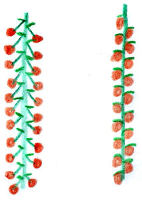 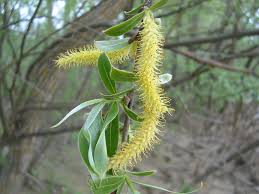 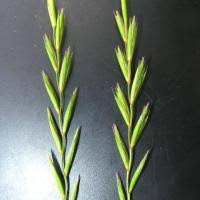 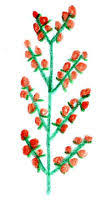 Primera: mačica									klas	sestavljen klas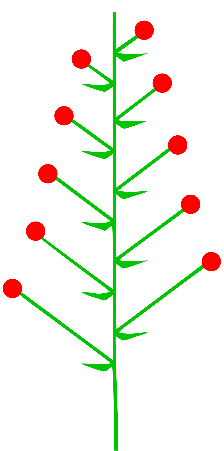 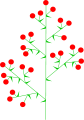 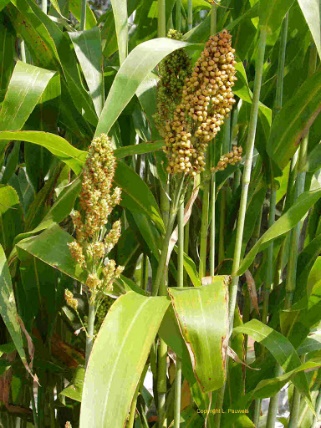 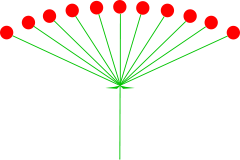 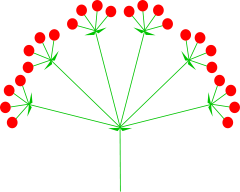 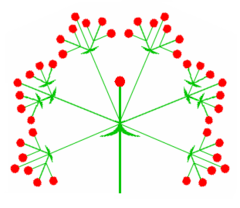 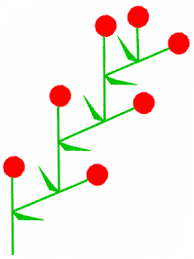 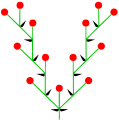 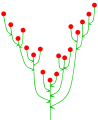 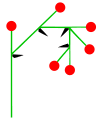 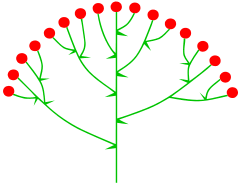 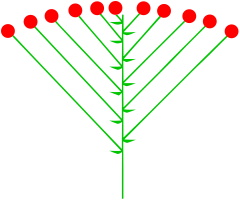 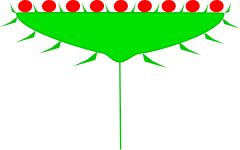 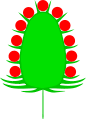 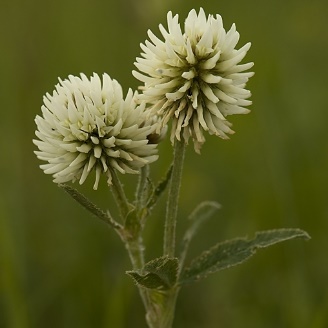 2. uraOPLODITEVPoglej si naslednji filmček. Je v angleščini, vendar sem ga prevedla.https://www.youtube.com/timedtext_editor?action_mde_edit_form=1&v=HP21hIVJhWI&lang=sl&bl=csps&ui=sub&ref=hub&ar=1588503048055&tab=captions klikni direktno na filmček desnoTule pa je še eden.https://www.youtube.com/watch?v=2h_eOhsDOiwNaloga: Opiši bistvo oploditve cveta in kaj je njen rezultat.Naštej 10 plodov.